 Background & ContextThis policy outlines Surrey Wildlife Trusts commitment to Safeguarding Adults at Risk from abuse and neglect.Safeguarding duties apply to an adult who:Has needs for care and support (whether or not the local authority is meeting any of those needs) and;Is experiencing, or is at risk of, abuse or neglect; and;As a result of those care and support needs is unable to protect themselves from either the risk of, or the experience of, abuse or neglect.Purpose The purpose of this policy and the associated procedure is to provide clarity to all staff, trustees and volunteers on Surrey Wildlife Trust’s approach to Safeguarding Adults at Risk. Surrey Wildlife Trust is committed to the highest standards of charity governance for Safeguarding and this policy is the foundation of a universal approach across the movement that puts Safeguarding at the heart of the Trust’s engagement with adults at risk.The Trust has a duty of care to adults at risk, carers and/or families that take part in our activities. We endeavour to provide a safe, friendly and inclusive environment that celebrates all achievements. We will achieve this by ensuring that employees, volunteers and trustees comply with all legal, contractual and professional standards and responsibilities in their work with adults at risk – whether within a group situation or one to one.This policy applies to all staff, volunteers and trustees working on behalf of Surrey Wildlife Trust. Where the Trust undertakes activities with third parties, staff shall have due regard to the Safeguarding policies of the third-party provider. This policy will be reviewed annually or in line with key legislation updates or changes and will be promoted through induction, training and ongoing supervision and support.ContextThe Care Act 2014 (England and NI) Social Services and Well-Being 2014 (Wales), The Public Bodies Joint Working (Scotland) and Safeguarding Act 2018 (Isle of Man) all set out a clear legal framework for how local authorities and organisations such as charities should protect adults at risk from abuse or neglect.This means protecting an adult’s right to live in safety, free from abuse and neglect. It is about people and organisations working together to prevent and stop both the risks and experience of abuse or neglect, while at the same time making sure that the adult’s wellbeing is promoted including, where appropriate, having regard to their views, wishes, feelings and beliefs in deciding on any action. This must recognise that adults sometimes have complex interpersonal relationships and may be ambivalent, unclear or unrealistic about their personal circumstances (Care Act Guidance 2014). The Principles of Adult Safeguarding in EnglandMaking Safeguarding PersonalOutlined in the Care Act, this is an approach to working with adults which supports a person-centered, outcome-focus to Safeguarding. In practice this means talking to the adult about what they want to happen and understanding their views, wishes, feelings and beliefs before any actions are decided. Working in this way helps to ensure the adult is happy with the outcome from a safeguarding enquiry. Upon contacting your local authority to raise a concern, it is likely you will be asked what the adult wants to happen as a result of the referral; so it is important, where possible to have a conversation and understand the wishes and feelings of the adult.The Wildlife Trusts Safeguarding Commitment The Wildlife Trusts believe that everyone has a responsibility to Safeguard children, young people and adults at risk; as a movement we are committed to ensuring their safety and wellbeing is at the heart of our engagement with people. We will:Not tolerate any form of abuse or neglect within The Wildlife Trusts Take all reasonable steps to protect children, young people and adults at risk who visit our sites, take part in our activities or engage with us onlineGive equal priority to keeping all children, young people and adults at risk safe from harm, regardless of their age, disability, gender, race, beliefs, sex, or sexual orientationProvide our staff, volunteers and trustees with the knowledge and tools to guide them in protecting children, young people and adults at risk from abuse and neglectWe will achieve this by:Supporting staff and volunteers by establishing a clear policy and procedural framework, transparent reporting and by promoting a culture of learning throughout the movementEncouraging staff and volunteers to discuss any concerns immediately or as soon as practically possible with their line manager/supervisor or designated safeguarding leadListening to and hearing the voice of children, young people and adults at risk and respecting their viewsRecruiting our staff and volunteers safely including references, disclosure and barring checks as appropriateRecording and storing information safely and in accordance with the UK General Data Protection Regulation Recognising the position of trust in which staff, trustees and volunteers are regularly placed and use our procedures and work with our local authorities to manage any allegations against them appropriatelyAdhering to Online Safety guidelines to keep children, young people, adults at risk and staff safe when using any digital communicationsEnsuring that we provide a safe physical environment for children, young people, adults at risk, staff and volunteers, by adhering to health and safety measures in accordance with the law and regulatory guidanceWorking in partnership with the statutory agencies responsible for the Safeguarding of children, young people and adults at riskEnsuring that any third-party individual or organisation involved in delivering activities on behalf of The Wildlife Trusts has appropriate experience, qualifications and/or accreditation and insurance. If they are operating with any degree of autonomy, The Wildlife Trusts staff will assure themselves that safeguarding procedures are equivalent and arrangements are adequate for the activity. Recognising the signs of abuse and neglectSigns and Indicators of Abuse and NeglectAn adult may confide in a staff member, volunteer or another participant that they are experiencing abuse inside or outside of our settings.  Similarly, others may suspect that this is the case. 

There are many signs and indicators that may suggest someone is being abused or neglected.  There may be other explanations, but they should not be ignored.  Here are some pointers to be aware of:Unexplained injuries or bruisesThe adult has belongings or money going missingThe person might start  missing sessions and you notice a change in their mood or loss of confidenceThey may have lost weight or have an unkempt appearanceYou might notice a distinct change in their behaviour towards other people in their life e.g. an adult looking quiet when their son comes to collect them from a session in contrast to their support worker who they greet with a wave and a smileSelf-harmA fear of a particular group of people or individualSomebody else for example a parent or carer always speaks for the adult and doesn’t allow them to make their own choicesThey may also tell you they are being abused or neglected – a disclosureAbuse and neglect of adults at risk can happen anywhere – it could be an someone in their own home or a public place, whilst attending a day centre, in a college or whilst joining a work party. In our everyday engagement with adults at risk, it’s important to know the signs of abuse and neglect so if staff or volunteers witness an incident or are told/notice something about an adults’ circumstances that causes a concern, we can refer to the people who can help keep them safe.The person causing the harm may be a stranger, but it’s more likely to be someone known to the adult such as a health or care professional, family member, neighbour or member of staff. The abuser is usually someone in a position of trust or power to the individual.It is important to consider the signs of abuse and neglect for adults at risk engaging with Surrey Wildlife Trust in two contexts – experiencing possible abuse or neglect in their home or care environmentexperiencing possible abuse or neglect whereby undertaking activities organized by Surrey Wildlife Trust or by staff members or volunteersThe following are the categories of abuse for Safeguarding adults, a description of each indicator and what to look out for. There are 11 different categories of abuse and neglect for adults at risk. Roles and Responsibilities for Safeguarding within Surrey Wildlife TrustThe table below outlines roles and responsibilities:Duty to refer The Charity Commission are very clear that as an organization working with adults at risk we have a responsibility to recognise and refer any concerns or disclosures of abuse and neglect, as well as put in place the correct supportive frameworks and recruitment processes to enable this. The main piece of legislation governing Safeguarding Adults at Risk is the Care Act 2014 (England and NI) which set out clear legal frameworks for how local authorities and organisations such as charities should protect adults at risk from abuse or neglect. This includes the duty for all to refer incidents of concern. Where a local authority believes an adult at risk is experiencing or at risk from abuse or neglect, it must make enquiries or cause others better placed to do so, such as Police or health professionals. Those professionals leading the enquiry may contact any organisation working with them, such as Surrey Wildlife Trust, for information to help build a full picture of their life and to ascertain if any further concerns have been raised or noted. Under the acts, local authorities have Safeguarding duties that have been created to protect adults at risk and any person or organisation such as Surrey Wildlife Trust, must cooperate with enquiries and provide information when requested. An enquiry overseen by the local authority must establish whether any action needs to be taken to prevent or stop the abuse and neglect and most importantly, ascertain the adults’ views and wishes. As well as a duty to refer any concerns about individuals, we also have a duty to act upon and escalate any concerns regarding the conduct of staff or trustees working with adults at risk. If your concerns relate to a member of the Safeguarding leads, or how a Safeguarding incident is being managed, please consult the Trust’s Whistleblowing Policy.Please see the Safeguarding Procedure for further information about making referrals.Supporting adults with mental health difficulties Mental health is fluid and can change day to day, week to week and year to year. Many people with mental health problems do not receive support services and when ‘well’ would consider themselves able to take care of themselves independently. This means if we have concerns about individuals experiencing mental health difficulties, they may not be eligible for a safeguarding adult’s referral, and we need to be aware of other pathways for support. These may include encouraging them to talk to their GP, local support services in your area, attending A&E in an emergency or accessing support through MIND or Samaritans. Please discuss any issues with the Trusts Safeguarding leads.Serious Incidents and Charity RegulatorsA serious incident amounts to a situation whereby harm has occurred to RSWT beneficiaries, staff, volunteers, or others who encounter RSWT through our work.In England and Wales the Charity commission requires charities to report serious incidents. The responsibility for this lies with the Trustees, however operationally this is delegated to the Chief Executive Officer and the Compliance Manager and Safeguarding Lead must also be notified before any incident is reported. In Scotland there is no legal requirement to report a serious incident, however, it is RSWT’s request that they are reported to The Scottish Charity Regulator. In Northern Ireland a serious incident is deemed as any Safeguarding concerns being investigated by the Police or Health and Social Care Trust whereby the alleged perpetrator is connected to the RSWT or the abuse has occurred whilst an individual is under the care of the charity. It is RSWT’s request that a serious incident is reported to the Charity Commission for Northern Ireland.The Isle of Man does not make any requirements to report serious Safeguarding concerns, but it is RSWT’s request that they are reported to The Central Chambers. In all circumstances RSWT must be notified of any member of staff, trustee or Wildlife Trust reporting a serious incident to a charity regulator. Signatories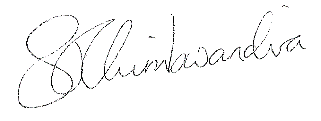 Signed: ………………………………………………………………………….Sarah– Jane Chimbwandira - CEO, Surrey Wildlife TrustDate ……12/09/2023……………………………………… ……………………………….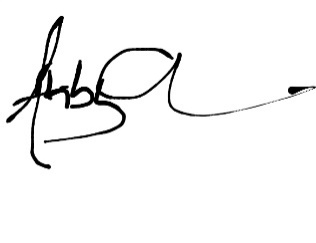 Signed: ………………………………………………………………………….Abby Chicken - Trustee Lead for Safeguarding, Surrey Wildlife TrustDate ………12/09/2023……………………………………………………………………….England (Care Act 2014)An adult at risk is an individual aged 18 years and over who:has needs for care and support (whether or not the local authority is meeting any of those needs) AND;is experiencing, or at risk of, abuse or neglect, AND;as a result of those care and support needs is unable to protect themselves from either the risk of, or the experience of abuse or neglect.An adult at risk is an individual aged 18 years and over who:has needs for care and support (whether or not the local authority is meeting any of those needs) AND;is experiencing, or at risk of, abuse or neglect, AND;as a result of those care and support needs is unable to protect themselves from either the risk of, or the experience of abuse or neglect.     England (Care Act 2014)The Act’s principles are:Empowerment - People being supported and encouraged to make their own decisions and informed consent.Prevention – It is better to take action before harm occurs.Proportionality – The least intrusive response appropriate to the risk presented.Protection – Support and representation for those in greatest need.Partnership – Local solutions through services working with their communities. Communities have a part to play in preventing, detecting and reporting neglect and abuseAccountability – Accountability and transparency in delivering safeguarding.Category of abuseDescriptionIndicators and what to look out for in adults at riskPhysical AbusePhysical abuse includes assault, hitting, slapping, pushing, kicking, misuse of medication, being locked in a room, inappropriate sanctions or force-feeding, inappropriate methods of restraint, and unlawfully depriving a person of their liberty.unexplained or inappropriately explained injuriesadult exhibiting untypical self-harmunexplained cuts or scratches to mouth, lips, gums, eyes or external genitaliaPsychological abusePsychological abuse includes 'emotional abuse' and takes the form of threats of harm or abandonment, deprivation of contact, humiliation, rejection, blaming, controlling, intimidation, coercion, indifference, harassment, verbal abuse (including shouting or swearing), cyber bullying, isolation or withdrawal from services or support networks.adult appears anxious or withdrawn, especially in the presence of the alleged abuseradult exhibits low self-esteemuntypical changes in behaviour (e.g. continence problems, sleep disturbance)adult is not allowed visitors/phone callsFinancialThis includes theft, fraud, internet scamming, coercion in relation to an adult's financial affairs or arrangements, including in connection with wills, property, inheritance or financial transactions, or the misuse or misappropriation of property, possessions or benefits.lack of heating, clothing or foodinability to pay bills/unexplained shortage of moneylack of money, especially after benefit/pension or pay daySexual abuseSexual abuse including rape, indecent exposure, sexual harassment, inappropriate looking or touching, sexual teasing or innuendo, sexual photography, subjection to pornography or witnessing sexual acts, indecent exposure and sexual assault or sexual acts to which the adult has not consented or was pressured into consenting.adult appears unusually subdued, withdrawn or has poor concentrationadult exhibits significant changes in sexual behaviour or outlookadult's underclothing is torn, stained or bloodya woman who lacks the mental capacity to consent to sexual intercourse becomes pregnantNeglectThese include ignoring medical, emotional or physical care needs, failure to provide access to appropriate health, social care or educational services, and the withholding of the necessities of life such as medication, adequate nutrition and heating. adult has inadequate heating and/or lightingadult's physical condition/appearance is poor (e.g. ulcers, pressure sores, soiled or wet clothing)adult is malnourished, has sudden or continuous weight loss and/or is dehydratedOrganisational AbuseIncluding neglect and poor care practice within an institution or specific care setting such as a hospital or care home, or where care is provided within their own home. This may range from one off incidents to on-going ill-treatment.an adults environment is unsafe and unhygienic the adult is given an inflexible routinelack of privacy, dignity, and respect for people as individualsthe adult withdraws from community and family supportno choice offered with food, drink, dress or activitiesno respect or thought given to religion, belief, or an adult’s occupationSelf-neglectSelf-neglect entails neglecting to care for one's personal hygiene, health or surroundings and includes behaviour such as hoarding. living in very unclean, sometimes verminous, circumstancespoor self-care leading to a decline in personal hygienepoor eating habits and the adult may have lost weightinappropriate clothingthe adult is withdrawn and isolatedfailure to take prescribed medicationhoarding within the home is often associated with self-neglectDomestic abuseThis is typically an incident or pattern of incidents of controlling, coercive or threatening behaviour, violence or abuse by someone who is, or has been, an intimate partner or family member.the adult may seem unhappy or distressedthe adult may appear frightened, anxious or agitated without identifiable cause, or in relation to certain peoplethey may be experiencing sleeping problemsModern SlaveryModern slavery encompasses slavery, human trafficking, forced and compulsory labour and domestic servitude. Traffickers and slave masters use whatever means they have at their disposal to coerce, deceive and force individuals into a life of abuse, servitude and inhumane treatment. the adult is not in possession of their legal documents (passport, identification and bank account details) and they are being held by someone else;the adult looks malnourished, unkempt, or appears withdrawnthey have few personal possessions and often wear the same clotheswhat clothes they do wear may not be suitable for their work.Discriminatory abuseThis includes discrimination on the grounds of race, faith or religion, age, disability, gender, sexual orientation and political views, along with racist, sexist, homophobic or ageist comments or jokes, or comments and jokes based on a person's disability or any other form of harassment, slur or similar treatment. Hate crime can be viewed as a form of discriminatory abuse, although will often involve other types of abuse as well. an adult may reject their own cultural background and/or racial origin or other personal beliefs, sexual practices or lifestyle choicesan adult making complaints about the service not meeting their needs.Sexual ExploitationAdult Sexual Exploitation is a form of sexual abuse that involves someone taking advantage of an adult, sexually, for their own benefit through threats, bribes and violence. Perpetrators usually hold power over their victims due to age, gender, sexual identity, physical strength or statusan adult self-harming or displaying significant changes in emotional well-beingdeveloping inappropriate or unusual relationships or associationsdisplaying inappropriate sexualised behaviour including behaviour, language or dressunexplained acquisition of money, clothes and mobile phones.RoleResponsibilities Trustee lead for Safeguarding•  taking an overall lead in this area on behalf of the board of trustees• challenging any strategic decisions which adversely affect anyone’s wellbeing• with the CEO, reporting serious incidents as necessary to the Charity Commission.All Trustees• support the lead trustee in creating a positive Safeguarding culture that works to protect children and adults at risk who come into contact with Surrey Wildlife Trust• approving Safeguarding policy and procedures and ensure that Safeguarding is considered at within decision making.CEO The Chief Executive Officer will ensure that Safeguarding is embedded within all decisions made by the Senior Leadership Team by:• maintaining a clear strategic and operational focus on Safeguarding children and adults at risk• reporting serious incidents to the Charity Commission as necessary.Designated Safeguarding Lead • they are the point of contact for concerns for staff and trustees and will be responsible for liaising with the local authority if referrals are necessary• they are able to offer support and advice for any Safeguarding incidentsensuring Surrey Wildlife Trust meet the required legislative standards • making sure everyone in the organisation is aware of their Safeguarding responsibilities and knows how to respond to concernsResponsible for ensuring those staff working with children/adults at risk are appropriately trained and supported All Wildlife Trust staff, volunteers and trusteesSafeguarding is everyone’s responsibility. All staff, volunteers and trustees have a duty to understand what Safeguarding is and know how to act upon any concerns.